GUVERNUL ROMÂNIEI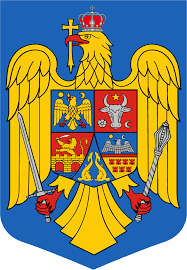 ORDONANȚĂ DE URGENȚĂprivind completarea Ordonanței de Urgență a Guvernului nr. 1/2020 privind unele măsuri fiscal-bugetare şi pentru modificarea şi completarea unor acte normativeAvând în vedere prevederile articolului XX alin. (2) și (4) din Ordonanța de urgență a Guvernului nr. 1/2020 privind unele măsuri fiscal-bugetare şi pentru modificarea şi completarea unor acte normative, cu modificările și completările ulterioare, în temeiul cărora Ministerul Dezvoltării, Lucrărilor Publice și Administrației s-a subrogat în toate drepturile și obligațiile Comisiei Naționale de Strategie și Prognoză pentru Fondul de Dezvoltare și Investiții și a preluat pe bază de protocol de predare-primire toate contractele de finanţare încheiate cu beneficiarii, solicitările de finanţare, execuţia bugetară, precum şi întreaga documentaţie depusă de solicitanţi;Luând în considerare faptul că, în conformitate cu prevederile Ordonanței de urgență a Guvernului nr. 114/2018 privind instituirea unor măsuri în domeniul investiţiilor publice şi a unor măsuri fiscal-bugetare, modificarea şi completarea unor acte normative şi prorogarea unor termene, cu modificările și completările ulterioare, sursa de finanţare a Fondului o reprezintă împrumuturile în lei, acordate din disponibilităţile contului curent general al Trezoreriei Statului, în baza unei convenții de împrumut încheiate cu Ministerul Finanțelor, precum și faptul că anterior preluării de către Ministerul Dezvoltării, Lucrărilor Publice și Administrației de la Comisia Națională de Strategie și Prognoză, prin protocol, a contractelor de finanțare, Comisia a restituit către Ministerul Finanțelor sumele rămase neutilizate din convenția de împrumut încheiată în 2019, între părți, pentru alimentarea Fondului;Ținând cont de prevederile articolului XX alin. (8) din Ordonanța de urgență nr. 1/2020, cu modificările și completările ulterioare, potrivit cărora pentru proiectele de investiţii finanţate prin Fond, pentru care există contracte de finanţare în derulare, finanţările acordate se diminuează la valoarea cheltuielilor aferente lucrărilor efectuate şi recepţionate în condiţiile legii la data intrării în vigoare a ordonanței de urgență, precum și de faptul că, în conformitate cu prevederile articolului XX alin. (7) din Ordonanța de urgență a Guvernului nr. 1/2020, Ministerul Finanțelor nu mai acordă împrumuturi din disponibilitățile contului curent general al Trezoreriei Statului pentru alimenatrea Fondului de Dezvoltare și Investiții;Având în vedere că, prin efectul Ordonanței de urgență a Guvernului nr. 1/2020, Ministerul Dezvoltării Lucrărilor Publice și Administrației s-a subrogat în drepturile Comisiei Naționale de Strategie și Prognoză pentru Fondul de Dezvoltare și Investiții fără a avea asigurate fondurile în vederea achitării obligațiilor de plată către beneficiari pentru lucrările efectuate și recepționate în condițiile legii, iar consecința negativă pe care o poate avea neadoptarea prezentei ordonanțe de urgență este că, în prezent, o parte din unitățile administrativ-teritoriale beneficiare ale Fondului de Dezvoltare şi Investiţii precum și executanții bunurilor/serviciilor/lucrărilor efectuate au acționat deja în instanță ministerul pentru neplata obligațiilor contractuale, existând riscul ca numărul litigiilor să crească;  În vederea constituirii cadrului legal pentru asigurarea sursei de finanțare pentru achitarea sumelor cuvenite beneficiarilor Fondului, care au contracte de finanțare în derulare, în condițiile articolului XX alin. (2) și (8) din Ordonanța de urgență a Guvernului nr. 1/2020, cu modificările și completările ulterioare și pentru a stopa curgerea dobânzilor penalizatoare în sarcina Ministerului Dezvoltării, Lucrărilor Publice și Administrației pentru neachitarea obligațiilor față de beneficiari, precum și pentru clarificarea unor prevederi cuprinse în Ordonanța de urgență a Guvernului nr. 1/2020, necesare în vederea aplicării unitare a actului normativ, se impune intervenţia legislativă de urgenţă,În considerarea faptului că aceste elemente vizează interesul general public şi constituie situaţii de urgenţă şi extraordinare a căror reglementare nu poate fi amânată;În temeiul articolului 115 alin. (4) din Constituția României, republicată,Guvernul României adoptă prezenta ordonanță de urgențăArticol unic – În Ordonanța de urgență a Guvernului nr. 1/2020 privind unele măsuri fiscal-bugetare şi pentru modificarea şi completarea unor acte normative, cu modificările și completările ulterioare, publicată în Monitorul Oficial al României, Partea I, nr. 11 din 9 ianuarie 2020, la art. XX, după alineatul (8) se introduc două noi alineate, alineatele 81 și 82, cu următorul cuprins:“(81) Pentru proiectele de investiții finanțate prin Fondul de Dezvoltare și Investiții ce intră sub incidența prevederilor alin. (8) se alocă fonduri de la bugetul de stat pentru plata cheltuielilor aferente lucrărilor efectuate și recepționate în condițiile legii la data intrării în vigoare a Ordonanței de urgență a Guvernului nr. 1/2020, cu modificările și completările ulterioare.   (82) Prin sintagma „cheltuieli aferente lucrărilor efectuate și recepționate în condițiile legii” se înțelege toate cheltuielile eligibile prevăzute la art. 41 din Ordonanța de urgență a Guvernului nr. 114/2018, cu modificările și completările ulterioare, efectuate de beneficiari de la data semnării contractului de finanțare și justificate pe baza documentelor de predare-primire a documentațiilor aferente fazelor de proiectare, a situațiilor de lucrări însușite de executant, diriginte de șantier și beneficiar și a procesului verbal de avizare internă prevăzut la art. 9 alin. (5) din contractele de finanțare sau a procesului verbal de recepție la terminarea lucrărilor sau de recepție parțială a lucrărilor, după caz, încheiate conform legii, întocmite până la data intrării în vigoare a Ordonanței de urgență a Guvernului nr. 1/2020, cu modificările și completările ulterioare.”PRIM MINISTRUFLORIN-VASILE CÎȚU